李乡儒教授简历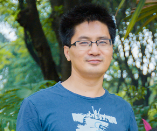 李乡儒，男，1972年生，博士，教授，博士生导师，信息与计算科学系主任；2006年毕业于中国科学院自动化研究所，获得博士学位，师从胡占义研究员和赵永恒研究员。华南师范大学2015-2016学年优秀教师。研究领域主要是模式识别、数据挖掘和计算机视觉。目前开展的研究包括：1、贝叶斯学习与概率编程；2、天文与物理科学数据的统计计算与数据挖掘方法和应用；3、互联网+教育中的计算与数据挖掘问题；4、计算机视觉中的稳健学习问题。先后主持国家自然科学基金项目2项、省级项目4项、中科院国家重点实验室开放基金项目2项，作为主要研究人员参加863项目1项；在International Journal of Computer Vision，Pattern Recognition, the Astrophysical Journal Supplement Series, the Astrophysical Journal，Monthly Notices of the Royal Astronomical Society，软件学报，自动化学报和电子学报等国内外权威期刊学术期刊和会议上发表研究论文三十余篇,授权发明专利一项。 专业：计算数学；研究方向：大数据计算、数据挖掘的模型、理论及其应用联系地址：华南师范大学数学科学学院联系邮箱：lixiangru@m.scnu.edu.cn联系电话：+86-13676204024